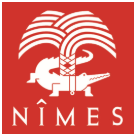 JOB’ ETUD Pour trouver un petit Job  Saisonnier Mise à jour le 28/07/2020 Téléchargez ce document sur :  http://jeunesse.nimes.fr 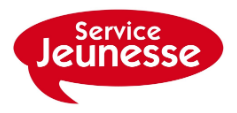 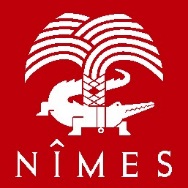 Tu es étudiant et tu veux travaillerLa Ville de Nîmes recrute !Le job : travailler sur les Temps d’Accueil Périscolaire (TAP) des écoles maternelles et primaires de la ville.Définition des Temps Périscolaires : Le temps périscolaire est constitué des heures précédant et suivant la classe durant lesquelles un encadrement est proposé aux enfants scolarisés.Il s’agit : De la période d’accueil du matin avant la classe, horaires 7h30-8h30Du temps méridien (de la fin de la matinée de la classe au retour en classe l’après-midi comprenant le cas échéant un temps de restauration) horaires 11h30-13h30De la période d’accueil du soir immédiatement après la classe (études surveillées, accompagnement à la scolarité, accueils de loisirs, activités culturelles ou sportives, garderie) horaires 16h30-17h30 ou 16h30- 18h30.Dans ces accompagnements votre rôle est essentiel :Il faut, bien entendu, aimer les enfants pour être en mesure de travailler avec euxDurant le temps de repas proposer aux enfants de manger (sans les forcer) Savoir capter l’intérêt des enfants en animant des activités éducativesRespecter les règles d’hygiène, d’alimentation, de sécurité et de travail en équipeEtre dynamique, enthousiaste, compréhensif, patient et ouvert d’esprit 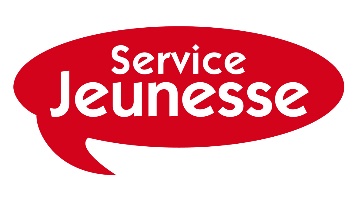 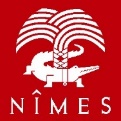 DOSSIER DE CANDIDATURE PÔLE ÉTUDIANTNom………..……………………	Prénom……………………………………Date de naissance……………….       Lieu de naissance………………. (Dép.).....Si né(e) à l’étranger, Nom et Prénom du père…………………………………….Nom et Prénom de la mère…………………………………Adresse……………………………………………………………………………Téléphone ………………………	Mail………………………………………Etablissement Universitaire………………………………………………………Classe de l’année en cours………………………………………………………..Spécialité.….……………………………………………………….....................Autres diplômes (BAFA, PSC1…)………………………………………………Activités extra-professionnelles………………………………………………….Pièces à joindre au dossier : (A retourner complet) * photocopie□ Carte d’étudiant ou certificat de scolarité 2020/2021 *□ Lettre de motivation□ Curriculum vitae □ Pièce d’identité *□ Carte vitale *□ RIB□ Certificat médical de moins de 3 mois (travail en collectivité)□ 2 photos d’identitéLes informations recueillies sur ce formulaire sont enregistrées dans un fichier informatisé par le Service Jeunesse de la Ville de Nîmes, responsable du traitement, pour le recrutement. 
Elles sont conservées pendant la durée du recrutement et l’année suivante et sont destinées aux agents du Service Jeunesse, de la Direction de l’Education et de la Direction des Ressources humaines. Conformément à la loi « informatique et libertés de 1978 modifiée et au Règlement Européen (RGPD 2016/679), vous pouvez exercer vos différents droits (accès aux données, rectification, effacement, limitation etc…) en contactant  le délégué à la protection des données par le biais de la démarche en ligne sur le site internet de la Ville, ou auprès des accueils de l’Hôtel de ville et des mairies annexes.Les données collectées par notre service Jeunesse sont à destination exclusive de la gestion du recrutement.Elles sont enregistrées dans notre fichier de gestion Excel et conservées pendant la durée du contrat. Dossier de candidature à retourner au Service Jeunesse de  de NîmesPlace de l’Hôtel de Ville 30033 Nîmes cedex 9Contact: 04 66 27 76 86 / 06 82 81 22 00Mr BROHAN Loïc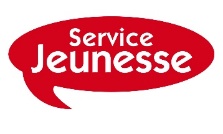 LA VILLE DE NIMES RECRUTEUn (e) accompagnateur (trice) Périscolaire Individuelle = API (Anciennement appelé AVS) Elle/ Il accompagne les enfants en situation de handicap ou présentant un trouble de santé invalidant : elle/il s’occupe de la socialisation et de la sécurité de ces enfants dans une volonté d’inclusion de l’enfant dans les accueils périscolaires au sein de l’école.  C’est un contractuel de la VILLE DE NIMES sur une année scolaire. L’API (ancienne AVS)  apporte une aide personnalisée à l’enfant porteur de  handicap : accueil, aide à l’intégration dans les accueils périscolaires, aide sur le temps périscolaire : accompagnement à la prise du repas, temps de repos, prise du gouter ... il ou elle contribue à assurer à l’élève des conditions de sécurité et de confort ordinaire. Le travail de L’API (ancienne AVS)   s’intègre dans l’accueil d’un ALAE déclaré en accueil de loisirs dans les écoles de la Ville de Nîmes. Le BAFA ou le CAP Petite Enfance est souhaité. Non obligatoire  Dans ce domaine d’activité, les emplois proposés sont souvent des temps partiels oscillant entre 2h par semaine à 16h par semaine sur le temps cantine soit 11h30 à 13h30 et le gouter 16h30 à 17h30 en fonction des temps d’accueil de l’enfant. Pour déposer votre candidature, vous pouvez l’adresser par courrier à l'adresse suivante: DIRECTION DE L’EDUCATIONSERVICE INCLUSION EDUCATIVE/CEDESP52 avenue Robert Bompart30000 NîmesTél : 04.66.70.80.51EMPLOIS SAISONNIERS AGRICOLETAILLEUR DE VIGNE H/FContrat : 16 novembre 2020- (4 mois/Temps complet) Lieu : GENERAC - (Gard)Poste à Pourvoir: 01- Expérience impérative (autonomie)Descriptif de la mission : Intervenir pour effectuer la taille des vignes en exploitation viticole.Attendus pour la mission : Maitrise du sécateur électrique obligatoire. Pour Candidater: ANEFA GardAdresse : 1120 Route de Saint Gilles 30000 NIMES Tél : 04.66.36.12.62Mail de contact : emploi-30@anefa.org Site de parution : www.anefa-emploi.orgMise à jour le 28/07/20EMPLOIS SAISONNIERS AGRICOLEVendangeurs manuels : Listel recrutePour le 20 Août : 50 vendangeurs manuels, pour une durée d’une semaine environ.Salaire net journalier estimatif : 90€Les candidatures sont à envoyer par mail à flavigne@gde.frHoraires de travail : 3h du matin à midi Mission Locale Nîmes Métropole : mise à jour le 28/07/2020                            TOURISME/HOTELLERIE/RESTAURATIONRECEPTIONNAIRE MANUTENTIONNAIRE (URGENT)Contrat : Immédiat- (Temps plein/CDD) 1 700 € - 1 800 € par mois Horaires : Périodes de Travail de 10 Heures, repos le Week-end, travail de Nuit travail les Jours Fériés.Lieu : NIMES-Postes à Pourvoir: 01- Expérience réceptionnaire manutentionnaire ou similaire 1 an (souhaité).Descriptif du poste : Vous assurez votre poste en chambre froide à +4°C pour les produits frais et à -22°C pour les produits surgelés. Vous êtes dynamique, rigoureux (se), autonome et êtes à l’aise avec les outils informatiques. Vous avez la capacité de travailler au froid et de porter des charges. Attendus pour la mission : Au sein de l’équipe Réception, vous êtes en charges de réceptionner les marchandises. Vous procédez au tri et contrôles des marchandises, mise en rayon à l'aide d'un chariot autoporté (gerbage à 9 mètre), enregistrement informatique des réceptions.Pour Candidater : PASSIONFROID - POMONA - Nîmes Adresse : 3214 Route de Montpellier, 30900 NîmesTél : 04.66.84.93.81 Site de parution : www.indeedMise à jour le 28/07/20                           TOURISME/HOTELLERIE/RESTAURATIONCUISINIER/CUISINIERE (URGENT)Contrat : Immédiat- (Juillet, Aout (septembre sous réserve))- 39h/ semaine- 1800 euros Nets/mois Horaires : Fermé le dimanche + un repos en semaine. Lieu : NIMES-Poste à Pourvoir: Expérience de 2 ans  en cuisine traditionnelleDescriptif du poste : Vous occuperez un poste de Cuisinier(e) au sein d'un bar restaurant tapas et cuisine traditionnelle. Vous assurerez la partie FROIDAttendus pour la mission : Cuire des viandes, doser des ingrédients culinaires, éplucher des fruits et légumes, mélanger des produits culinaires, mettre en marche des équipements de cuisine, préparer les viandes et poissons, préparer un pan de travail. Pour Candidater : ROYAL HOTEL- LA BODEGUITAAdresse : 1 Place d'Assas, 30000 NîmesTél : 04.66.58.28.27Site de parution : www.indeed/ www.pole.emploi réf.102WHHLMise à jour le 28/07/20                          TOURISME/HOTELLERIE/RESTAURATION			 SERVEUR CAMPING H/FContrat : Immédiat (CDD jusque fin aout)Lieu : Sernhac (Gard 30) -Postes à Pourvoir: 01- Expérience souhaité 1 an souhaitéAccessible aux mineurs : NonDescriptif du poste : Mise en place de la salle accueil, conseil et service du client réalisation et vérification des opérations d’encaissementAttendus pour la mission: Adopter une attitude accueillante avec la clientèle, développer une bonne mémoire visuelle et auditive, faire preuve d’adresse physique et de prudence lors du service, savoir travailler en équipe avec le personnel du bar et de la cuisine pour la fluidité du service.Pour Candidater : Merci d'envoyer un cv directement par mail ou de déposer votre candidature directement au restaurant du campingAdresse : Camping La Soubeyranne - Sernhac (30)Tél : 04.66.37.03.21Site de parution : www.indeed/  www.pole.emploi réf. 102PJFFMise à jour le 28/07/20                             TOURISME/HOTELLERIE/RESTAURATIONEXTRA SERVEUR H/F Contrat : De juin à septembre- (Temps Partiel, les samedis et jours d’affluence) – Lieu : Nîmes- Au Flan CocoPoste à Pourvoir: Service en salle, run et bar. Expérience d’un an minimum en run exigée.Descriptif du poste : mise en place de la salle, prise de commande, accueil et service des clients, nettoyage et entretien. Tâches ménagères telles que le nettoyage des sols, de la vaisselle, ranger, désinfecter les lieuxAttendus pour la mission : Fournir un excellent service client en prenant les commandes et en les préparant efficacement tout en ayant un bon relationnel avec la clientèle.Pour Candidater : Indeed/ Restaurant Au Flan CocoAdresse : 21 rue du Grand Couvent 30000 NîmesTél : 04.66.21.84.81Site de parution : www.indeedMise à jour le 06 /07/20                             TOURISME/HOTELLERIE/RESTAURATIONSERVEUR RESTAURANT**** H/F Contrat : Immédiat (Temps complet/CDD) - Poste non logé-Lieu : LA BEGUDE SAINT PIERRE - Vers-Pont-du-Gard (30)Poste à Pourvoir: Le restaurant accueille une clientèle internationale, la maitrise de l'anglais serait un plus. Descriptif du poste : Dans un cadre enchanteur, la Bégude Saint-Pierre 4 **** dévoile un hôtel de charme et un restaurant inventif associés à une situation géographique privilégiée dans le Gard.Attendus pour la mission : Notre restaurant met en avant les produits de nos producteurs locaux avec une carte évolutive. Nous recherchons une personne motivée et passionnée pour notre restaurant semi-gastronomique. Pour Candidater : site IndeedAdresse : 295 Chemin des Bégudes, 30210 Vers-Pont-du-GardTél : 04.66.02.63.60 (hôtel)Site de parution : www.indeedMise à jour le 06/07/20                  		  TOURISME/HOTELLERIE/RESTAURATIONSERVEUR/ LIMONADIER H/FContrat : Immédiat (Temps plein/CDD)- Travail les Jours Fériés et les Week-end-(Personne motivée et expérimentée pour hôtel**** Bar-restaurant).Lieu : Le Spinaker Hôtel**** - Grau-du-Roi Descriptif du poste : Accueil des clients, service de limonadier au sein d’un bar restaurant.Attendus pour la mission : Vous accueillerez et conseillerez les clients, vous effectuerez le service au plateau. Vous entretiendrez votre espace de travail. Recherche personne motivée et expérimentée pour hôtel\*\*\*\* - bar -restaurant.Pour Candidater : Hôtel Restaurant Le SpinakerAdresse : Voie de la Pointe du Môle, 30240 Le Grau-du-RoiMail : contact@spinaker.comTél : 04.66.53.36.37Site de parution : www.indeedMise à jour le 06/07/20                  		 Recrute pour l'un de ses clients 5 MANUTENTIONNAIRES Contrat : Missions journée ou demi journée du 17/08/2020 au 28/08/20205h à 7h
Missions : Réception de livres scolaires
Utilisation d'un cutter pour le déballage des cartons
Contrôle quantitatif et qualitatif
Approvisionnement des étages et des salles de classe en livres
Manutention
Port des cartons de livres dans les escaliers
Profil : Débutant acceptéPermis B apprécié/ au minimum être en capacité de se rendre sur le lieu de la mission tôt le matin.Bonne condition physiqueDynamisme, rigueur et ponctualitéDescriptif:Travail en semaine principalement le matinLieu: Lycées de Nîmes, Milhaud et RodilhanSalaire: SMICNombre de poste à pourvoir: 5Début de contrat: 09/09/2019- Si jeunes inscrits: 1 - lui demander de se rapprocher de son conseiller référent,2 - lui demander de s'inscrire sur SHAKER 31 (Application gratuite où le jeune peut postuler directement),3 - s'il ne se rappelle plus du nom de son conseiller contacter votre référent de territoire, moi ou le standard.Si jeunes pas inscrits:1- si utile qu'il s'inscrive l'orienter vers le référent de votre territoire,2- si référent absent l'orienter vers permanence la plus proche ou le siège de la mission locale.Contact Mission Locale Nimes :04.66.76.38.00ANIMATION/GARDE D’ENFANTSGARDE D’ENFANTS SUR MONTFRINKangourou Kids recrute un(e) intervenante pour la garde de 3 enfants de 6 mois, 3 ans et 7 ans. Le planning d’intervention : du Lundi au Vendredi de 17h30 à 19h30. Une expérience minimum de 6 mois dans la garde d’enfants est demandée, ainsi qu’un diplôme dans la Petite Enfance. Le véhicule est nécessaire pour le transport des enfants.Pour candidater : Kangourou Kids – Mme Valérie CAPELLErh.30@kangouroukids.com Tél : 04.67.58.44.04Mise à jour le 28/07/20ANIMATION/GARDE D’ENFANTSANIMATRICE CLUB ENFANTS H/FContrat saisonnier: 29 juin 2020 au 31 août 2020- Temps complet-10€15/heure + titre restaurants. Pas de possibilité de logement mis à disposition- Lieu de travail : Odalys Résidences Club Le Mas des Vignes | CALVISSON (30)ODALYS GROUPE recrute un(e) animatrice pour un club enfants d'une résidence de tourisme. Titulaire d’un BAFA,  vous disposez d'une première expérience réussie sur un poste similaire. Vous avez une excellente présentation et un très bon contact client, vous aimez partager des moments avec les enfants, vous pratiquez une ou plusieurs activités artistiques et/ou sportives (théâtre, magie, chant, musique, activités sportives, etc.), vous êtes une personne organisée, adaptable et créative. Vous êtes disponible et volontaire pour travailler les week-ends et vous acceptez d'être polyvalent(e) en animation, réception et ménage. Vous êtes titulaire du Permis B et véhiculé(e).Pour candidater: Indeed (Animateur (trice) club enfants Odalys Résidences Club Le Mas des Vignes | CALVISSON (30)Site de parution : www.indeedMise à jour le 06/07/20ANIMATION/GARDE D’ENFANTSGARDE D'ENFANTS A DOMICILE H/FContrat : 01 septembre 20- CDI INTERMITTENT-Salaire brut de 10,15€/h + 10% de congés payés inclus. Indemnités kilométriques en cas de trajet en voiture avec les enfantsUn accompagnement au quotidien par nos équipes et notre coordinatrice Petite Enfance. Participer à des formations diplômantes via notre centre de formation ou des formations de "perfectionnement". Mutuelle d'entreprise.Lieux - n°1 : VILLEVIEILLE- n°2 : SAINT LAURENT D'AIGOUZES- n°3 et 4: NIMES n°5 : MEYNES- n°6 : GARONS.Poste à Pourvoir: 06-Compétences attendues et obligations règlementaires : Expérimenté d’au moins 6 mois auprès des enfants. Maitrise des notions d’hygiène et de sécurité, mise en place d'activités variées et adaptées. Respect des règles d’éthique et de confidentialité. Véhicule indispensableDescriptif du poste : Assurer les trajets entre la crèche et le domicile familial (en voiture). Surveiller les enfants et leurs santés. Attendus pour la mission : Proposer des jeux et des activités adaptés à leurs âges.Participer à l’apprentissage de la propreté, préparation des biberons et aide à la prise des repas.Offre n°1 : L'agence  de Nîmes recrute nounou h/f, afin de prendre en charge 2 enfants de 10 et 15 ans commune de VILLEVIEILLE.Planning : lundi, mardi, jeudi et vendredi de 7h00 à 8h00- Mercredi de 10h30 à 17h00Offre n°2 : L'agence  de Nîmes recrute un(e) nounou afin de prendre en charge 2 enfants de 18 mois et 5 ans commune de SAINT LAURENT D’AIGOUZES.Planning : lundi, mardi et vendredi de 16h30 à 18h30Diplômée du CAP Petite Enfance (ou équivalent)Offre n°3 : L'agence  de Nîmes recrute un(e) nounou afin de prendre en charge 1 enfant de 5 ans commune de NIMES.Planning : lundi, mardi, jeudi et vendredi de 16H30 à 18h30Offre n°4 : L'agence de Nîmes recrute un(e) nounou afin de prendre en charge 2 enfants de 2 et 3 ans sur la commune de Nîmes.Planning : lundi, mardi et vendredi de 17h30 à 19h30Diplômée du CAP Petite Enfance (ou équivalent)Offre n°5 : L'agence de Nîmes recrute un(e) nounou afin de prendre en charge 2 enfants de 27 mois et 4 ans commune de MEYNES.Planning : jeudi et vendredi de 18h00 à 20h00Diplômée du CAP Petite Enfance (ou équivalent)Offre n°6 : L'agence de Nîmes recrute nounou h/f, afin de prendre en charge 1 enfant de 12 mois sur la commune de GARONS.Planning : lundi, mardi, jeudi et vendredi de 17H00 à 18h30Diplômée du CAP Petite Enfance (ou équivalent)Pour Candidater : MISSION LOCALE JEUNES NIMES METROPOLE  Tél : 04.66.76.38.00Mise à jour le 24/06/20SERVICE CIVIQUELe service civique c'est quoi ?C'est un engagement volontaire au service de l'intérêt général ouvert aux 16-25 ans, élargi à 30 ans aux jeunes en situation de handicap. Accessible sans condition de diplôme, le Service Civique est indemnisé et s'effectue en France ou à l'étranger Pour tout renseignements : www.service-civique.gouv.frSERVICE CIVIQUE « CROUS »Mission : 23 missions dans les domaines du lien social, du sport, de la culture, de la solidarité et de l’environnement pour 6 à 9 mois, dès la rentrée 2020 (24h / semaine). Des missions sont à pourvoir à Montpellier, Nîmes ou Perpignan.Indemnité par mois : En plus de l’indemnité mensuelle prévue dans le cadre du dispositif, les futurs volontaires bénéficieront de nombreux avantages supplémentaires : Possibilité d’obtenir un logement à tarif étudiant en cité universitaire, bénéficier du Plan régional de formation des personnels du Crous, bénéficier de l’accès gratuit à une salle de sport, accompagnement individuel dans la construction du projet d’avenir, développement des capacités à travailler en équipe, effectuer sa mission auprès du public étudiant, les missions sont effectuées au sein d’une administration régionale.Infos et candidatures : https://www.rtsfm.com/news/le-crous-recrute-ses-volontaires-en-service-civique-22540https://t.co/E0pA7FPpOa pic.twitter.com/jyGfpJNrzHMission Locale Nîmes MétropoleMise à jour le 28/07/20SERVICE CIVIQUEACCOMPAGNER DES BINOMES D’ETUDIANTS BENEVOLES ET DE JEUNES ISSUS DE QUARTIERS POPULAIRESMission : 14 Septembre 2020 (9 mois, 26 h/semaine) Indemnité par mois : 470,14€ + 106,94€ en nature (+ 106,94€ si RSA ou bourse > au 5e échelon)- 18 jours de congés-Lieu : Nîmes- Description de la mission : Participation à la mise en œuvre, à l'organisation et à l'animation du projet« Mentorat » (Accompagnement individuel) Le mentorat est un projet qui réunit un étudiant bénévole et un enfant ou un jeune de 5 à 17 ans, tout au long de l’année, deux heures par semaine, hors cadre scolaire. Cette rencontre hebdomadaire permet à l’enfant ou au jeune de découvrir et de consolider son parcours.
L’intervention des étudiants bénévoles vise à réduire les fractures sociales, spatiales, numériques, civiques… qui traversent notre société et touchent d’abord les enfants et les jeunes des quartiers populaires.Attendus pour la mission : Mobilisation des étudiants bénévoles Mise en place et suivi des binômes (étudiant bénévole / jeune accompagné) Animation du réseau des bénévoles et des familles accompagnées Communication du pôle  Mentorat d’un enfant ou d’un jeuneLe lieu de la mission est accessible aux personnes à mobilité réduite ? NonLa mission est accessible aux mineurs dès 16 ans ? OuiContact : Bénédicte BlanpiedTél : 04 66 23 08 57Adresse : 7 place de l'Oratoire 30900 NîmesPour Candidater : afev.nimes@afev.org, AfevNîmes sur Facebook ou rejoins.afev.org www.service-civique.gouv.fr Mise à jour le 06/07/20SERVICE CIVIQUEVOLONTAIRE EN RESIDENCE : "Co-animation d'ateliers en collège" ET ACCOMPAGNEMENT AUX DEVOIRSMission : À partir du 5 octobre 2020 (8 mois, 26 h/semaine)Indemnité par mois : Indemnité par mois : 470,14€ + 106,94€ en nature (+ 106,94€ si RSA ou bourse > au 5e échelon)- 16 jours de congésLieu : Nîmes- Nombre de poste à pourvoir : 02Description de la mission : Participer au dispositif « Devoirs Faits », Montage d’événements et d’atelier « climat scolaire » au collège, Animation du réseau des engagés, Accompagner individuellement un jeune 2h/semaineAttendus pour la mission : Accompagné(e) par un salarié et formé(e) pour accomplir toutes ces missions, vous formerez un binôme avec un(e) autre volontaire en Service Civique impliqué(e) sur le projet. Vous agirez au sein d’une équipe, sous la responsabilité d’un tuteur chargé de vous accompagner dans vos missions et votre parcours d’engagement. Plusieurs formations te seront proposées (modules de formation pour connaître le projet Afev, formations civiques et citoyennes, PSC1, etc), ainsi qu’un accompagnement individuel pour construire ou affiner ton projet professionnel et personnel. Le lieu de la mission est accessible aux personnes à mobilité réduite ? NonLa mission est accessible aux mineurs dès 16 ans ? OuiContact : Bénédicte BlanpiedTél : 04 66 23 08 57 Adresse : 7 place de l'Oratoire 30900 NîmesPour Candidater : afev.nimes@afev.org, AfevNîmes sur Facebook ou rejoins.afev.org www.service-civique.gouv.fr Mise à jour le 06/07/20SERVICE CIVIQUEL’ACCES AU DROIT POUR TOUS PAR L’INCLUSION NUMÉRIQUE À NÎMESMission : À partir du 12 octobre 2020 (8 mois, 35 h/semaine) Lieu : Nîmes- Unis-Cité NîmesDescription de la mission : Aider des personnes à découvrir les outils numériques et devenir plus autonomes dans leurs démarches quotidiennes.Attendus pour la mission : Accompagner individuellement les personnes qui se présentent à l’accueil physique de la structure et les sensibiliser à l’utilisation des outils numériques : site internet et application (tablette/smartphone), accompagner des personnes en collectif au sein des associations partenaires pour promouvoir les outils numériques : organiser et animer des ateliers collectifs. Participer à l’élaboration et au test des supports de communication, des outils numériques avec la structure.Le lieu de la mission est accessible aux personnes à mobilité réduite ? OuiLa mission est accessible aux mineurs dès 16 ans ? OuiContact : Emilie MEDINATél : 07 66 73 36 58Adresse Parc Kennedy, 285 rue Gilles Roberval NîmesPour Candidater : www.uniscite.fr/antenne/nimes www.service-civique.gouv.fr Mise à jour le 06/07/20SERVICE CIVIQUEECOLE ELEMENTAIRE SAINT MAMERT DU GARDMission : À partir de septembre 2020 (09 mois- 30 h/semaine)- Etre motivé-Indemnité : une indemnité de 473,04 euros ainsi qu’une prestation de 107,58 euros seront versées. Soit un total de 580.62 euros mensuel.Lieu : SAINT MAMERT DU GARDDescription de la mission: Travail auprès d’enfants de 06 à 12 ans, patiente, à l’écoute et capable de travailler en équipe. Participer à l'accueil du matin, contribuer à l'organisation de l'espace de la classe et à l'organisation, à l'animation des fêtes d'école, accompagner une sortie scolaire. Aider à l'animation des temps d'activités de cour de récréation. Assister les enseignants, pendant les temps de classe et notamment lors des activités sportives, artistiques, scientifiques. Attendus pour la mission : Aider à l'animation des temps d'activités de cour de récréation en proposant des activités nouvelles et en assurant des actions de médiation, préparer du matériel nécessaire à l'activité puis à la remise en état des locaux et du matériel servant directement aux élèves. Accompagner l'activité d'un petit groupe ou aider un écolier dans une activité. Le lieu de la mission est accessible aux personnes à mobilité réduite ? OuiLa mission est accessible aux mineurs dès 16 ans ? NonContact : Candidater en envoyant un C.V. et une lettre de motivation avant le 1er septembre 2020 à l’adresse suivante : Ecole élémentaire de Saint Mamert Place Mairie, 30730 Saint-Mamert-du-Gard Mise à jour le 24/06/20SERVICE CIVIQUEVOLONTAIRES POUR LA SOLIDARITE INTERGENERATIONNELLEMission : À partir du 12 octobre 2020 (8 mois, 35 h/semaine)Lieu : Nîmes- Unis-Cité NîmesDescription de la mission: Rompre l’isolement des personnes âgées, préserver leur autonomie par des visites de convivialités qui s’effectuent en binôme au domicile et/ou par des activités dans des établissements (Maison de retraite, maison de repos, centre sociaux..).Attendus pour la mission : Dans le cadre du projet «Les intergénéreux».Intervenir en équipe dans des maisons de retraite, des clubs seniors ou en binôme à domicile pour rendre visite à des personnes âgées isolées toutes les semaines, nouer un lien de confiance avec eux pour les rassurer,
organiser des animations, des jeux et des sorties pour leur permettre de sortir et rencontrer d’autres personnes, les accompagner à se déplacer et visiter des lieux culturels, recueillir leur mémoire, leurs souvenirs et valoriser ces témoignages, proposer des animations autour des outils numériques pour les aider à les utiliser.Le lieu de la mission est accessible aux personnes à mobilité réduite ? OuiLa mission est accessible aux mineurs dès 16 ans ? OuiContact : Romain Soubeyrand Coordinateur Tél : 07 62 01 26 55Adresse Parc Kennedy, Bât C au sein de la Maison des Initiatives, 285 rue Gilles Roberval NîmesPour Candidater : www.uniscite.fr/antenne/nimes www.service-civique.gouv.fr Mise à jour le 06/07/20GARDES D’ENFANTS/SOUTIEN SCOLAIREVous êtes étudiants, vous avez un bon contact avec les enfants  Et vous recherchez un complément de revenus ? N’hésitez plus, postulez dans ces agences qui recrutent toute l’année !ACADOMIA : recherche des intervenant(s) sur l’ensemble du Gard (Nîmes, Alès, Aubais, Sommières) pour donner des cours particuliers de :Mathématiques et/ou physique/chimie à des élèves de LycéeFrançais et mathématiques à des élèves de primaire et collègeBac + 3 exigéN’hésitez pas à contacter : amandine.merono@acadomia.fr ou 04.67.06.81.40 COURSPEP: Le site courspep.fr propose des gardes d’enfants à domicile, aide aux devoirs dans toute la France. Pour déposer votre candidature, il faut s'inscrire directement sur le site www.courspep.fr. Tél : 09.65.27.65.37Accessible aux mineurs : Non	PET SITTER : Dans le cadre de notre activité, nous recherchons tout au long de l’année des personnes sérieuses, responsables, qui souhaitent consacrer du temps aux animaux en devenant Pet Sitter. Les propriétaires recherchent activement des gardiens pour s’occuper de leurs compagnons. Pour déposer votre candidature : www.animaute.fr/ahinscription.phpBABYCHOU :	89 rue de la république 30000 Nîmes				Tél : 04.66.84.91.04 ou 06.48.82.71.70			www.babychou.com/agence/agence-nimes-30	Missions : Garde d’enfantsPré-requis : Etudiant sérieux et motivé de 18 ans minimum, ayant obtenu le BAFA (ou expérience vérifiable dans la petite enfance) et véhiculéKANGOUROU	328 Allée de l’Amérique Latine Bat. Le Novéo 30900 NîmesKID’S		:	Tél : 04 67 58 44 04 Mail : contact.30@kangouroukids.com 			Missions : Garde d’enfants/soutien scolairePré-requis : Avoir 18 ans et une expérience de 6 mois dans ce domaine.FAMILLY		Centre commercial 7 Collines 42 rue du Forez 30000 NIMESSPHERE :		Missions : Gardes enfants/soutien scolairePré-requis : Etudiant dans le secteur médical (infirmier, aide-soignant, Médecine) ou 2 ans d’expérience minimum  			Tél: 04.66.270.270  Mail: contact.nimes.30@family –sphere30APEF SERVICES :	18 Avenue Franklin Roosevelt 30000 NIMES 			Missions : Gardes d’enfants/aides aux séniors/ménagePré-requis : Etudiant dans le secteur médical (infirmier, aide-soignant, Médecine)Tél : 04 66 67 21 02 Mail : nimes@apef-services.frBIEN A LA 		54 Rue de la République 30000 NIMES MAISON	:	Missions : Gardes d’enfants			Pré-requis : Etudiant effectuant formation dans le médical			Tél : 04.11.94.0061   Mail : nimes@bienalamaison.comLA COMPAGNIE	28 Rue Emile Jamais 30000 NIMES DES FAMILLES :	Missions : Gardes d’enfants			Pré-requis : Etudiant sans expérience			Tél : 04.66.67.33.41  Mail : lacompagniedesfamilles.nimes@orange.frVIVADOM :		1028 Route de Rouquairol 30900 NIMES 			Missions : Gardes d’enfants			Pré-requis : Etudiant avec véhicule 			Tél : 04.66 36 37 37    Mail : accueil@vivadom.netC2S	:		76 Allée Louis Blériot 30320 Marguerittes			Missions : Gardes d’enfants/aides aux séniors			Pré-requis : Etudiant motivé et sérieuxTél : 04.66.22.54.31   Mail : services@c2s-home.frSOUS MON TOIT :	76 Allée Louis Blériot 30320 Marguerittes Missions : Aide à domicile/Gardes d’enfants/prestation ménagère			Pré-requis : Etudiant effectuant formation dans le médicalTél : 06.20.89.77.49   Mail : fabrice.erasmi@sousmontoit.frASSOCIATION	32 Rue Mallet Stevens 30000 NIMES – Mme Valérie BouchaudPROTESTANTE	Missions : Aide à domicileDE SERVICE :	Pré-requis : Etudiant sérieux et motivé si possible dans le secteur médical			Tél : 06.46.39.49.47   Mail : v.bouchaud@aps30.fr30 AIDES :	16 Avenue de Provence 30320 Marguerittes – Mme Dominique Bauchet			Missions : Gardes d’enfants 			Pré-requis : Etudiant sérieux et motivé			Tél : 04.66.62.97.68   Mail : florence.30aides@hotmail.frDOMOSERV:	63 A Allée du Practice 30900 NIMES 			Missions : Gardes d’enfantsPré-requis : Etudiant sérieux et motivé si possible dans le secteur médicalTél : 09.81.78.12.93  Mail : agence.nimes@domaserv.frDOMUSVI 	55 Rue de la République 30900 NIMES – DOMICILE :		Mme Manon Froidevaux		  	Missions : Aide à domicilePré-requis : Etudiant sérieux et motivé si possible dans le secteur médicalTél : 04.27.04.27.66  Mail : agence-nimes@domusvidomicile.comILYTIS			13 Bis Boulevard Talabot – Mme Annette Barrat SERVICES :	Pré-requis : Etudiant justifiant d’une expérience auprès des enfants			Tél : 07.81.11.01.27  Mail : annette.barrat@ilytis.comVIVA SERVICES : 	Agence de Nîmes 38 Rue Clerisseau 			Missions : Gardes d’enfants/VIVA NOUNOUPré-requis : Etudiant justifiant d’une expérience auprès des enfants  Tel : 04.66.23.05.40Mail : c.dartois@vivaservices.fr/www.vivaservices.frINTERIMDes petits boulots en intérim ? Ces agences d’intérim recherchent des profils étudiants toute l’année pour  diverses missions. Contactez-les ! Vous venez d’obtenir votre diplôme, vous  êtes encore étudiant ? Pensez à l’intérim : vous y trouverez des missions variées qui vous permettront d’’enrichir votre CV, de découvrir le monde de l’entreprise et peut-être de vous faire recruter. ADECCO NIMES	55 Rue André Lenotre 30000 NIMES – Mr Vincent Favier	 		Tél : 04.66.36.97.00   Mail : vincent.favier@adecco.fr			Missions : Employé libre-service/inventaires grandes surfaces			Pré-requis : Avoir 18 ans et être mobile RANDSTAD	115 Allée Norbert Wiener Arche Botti 2 30000 NIMES – Mr Hervé Frodure			Tél : 04.66.05.55.80   Mail : nimes.001ni@randstad.fr 			Missions : Préparateur de commandes			Pré-requis : Avoir 18 ans et une expérience dans ce domaineTEMPORIS 		2 Rue de Condé 30000 NIMES – Mr Olivier Lecaille			Tél : 04.66.70.10.17  	Mail : agence.nimes@temporis.frMissions : inventaires/ pendant les vacances scolaires distribution de flyers, manutention et hôtesse d’accueil		Pré-requis : Avoir 18 ans débutant acceptéADICE INTERIM 	32 Rue Mallet Stevens 30900 NIMES – Mme Laetitia Cornu				Tél : 04.66.27.90.90  Mail : adicenimes@orange.frMissions : Manutention/mise en bouteille/mise en rayon/préparateur de                           	commandes/nettoyage de chantier 				Pré-requis : Avoir 18 ans, mobile débutant accepté	PROMAN 		308 Allée de l’Amérique Latine NOVEO CENTER – 30900 Nîmes			Tél : 04.66.36.73.43 Mail : www.proman-emploi.fr			Missions : Logistique, Transport, Industrie, Tertiaire			Pré-requis : Avoir 18 ans, mobile, débutant accepté TAF INTERIM 	Agence de Nîmes – 83 rue André Lenôtre – 30000 Nîmes			Tél : 04.66.06.02.72 – agence.nimes@taf-interim.frMissions : Transport-Logistique, Comptabilité Gestion, Administratif-Standard, Informatique et Télécommunications, Commerce-Vente			Pré-requis : Avoir 18 ans, mobile, débutant accepté   INTERNIM 	Agence de Nîmes – 500 Allée de l’Amérique Latine Immeuble Novéo Center	30900 NîmesTél : 04.66.67.10.00- NIMES2@internim.fr 		LES SITES SPECIALISES PROPOSANT DES OFFRESTOUS SECTEURS CONFONDUSwww.jobs-ete.com www.cidj.com www.iquesta.com www.jobaviz.fr www.letudiant.fr www.pole-emploi.fr (Cdd, Saisonnier)www.regionsjob.com www.vivastreet.com www.indeed.fr www.crij-montpellier.com www.emploi.orgwww.jobrapido.com www.gard.infojeune.fr www.meteojob.com www.animaute.fr (pet sitter : consacrer du temps aux animaux)www.teli.asso.fr (stages et jobs en Europe pour les moins de 18 ans aussi) ANIMATIONwww.jobanim.com www.planetanim.com www.profession-sport-loisirs.fr www.animjobs.comwww.francas.asso.frwww.leolagrange.orgwww.famillesrurales.orgwww.ucpa-formation.comwww.ifac.asso.frwww.ufcv.frwww.laliguelanguedocroussillon.orgwww.scoutisme-francais.frwww.cemea.asso.fr www.greenpark.ovh (parc de jeux nature St Chaptes 06.28.32.72.47)AGRICULTUREEarl Moulin de Guindon (Cueillette de fruits) 30800 Saint-GillesTel : 04.66.87.04.63 Mardi et Jeudi de 8h à 12hSt Mamert (Campagne de fabrication de fruits au sirop) : 50 Avenue Robert Gourdon  30600 Vauvert – Tel 04.66.88.88.88 www.anefa-emploi.orgwww.lagriculture-recrute.orgGARDE D’ENFANTSwww.courspep.fr www.babychou.com www.baby-sitter.enligne-fr.com  www.baby-speaking.fr www.bebe-nounou.com www.kidssitter.com www.labambinerie.fr www.lacompagniedesfamilles.com www.yoopala.com www.yoopies.fr www.02recrute.fr www.c2s-home.fr  PARCS DE LOISIRShttp://disneylandparis-casting.com www.parcasterix-recrute.talent-soft.com   www.europarcs.net www.futuroscope.com www.infoparks.com www.merdesable.frwww.parcetloisirs.fr PEAGES AUTOROUTESwww.autoroutes.fr www.vinci-autoroutes.com www.sanef.com VENTE-DISTRIBUTION DE PRESSE ET TRACTAGE-ANIMATEUR DE DEVELOPPEMENT COMMERCIALwww.distrijob.fr www.distri-recrute.fr www.distri-emploi.com www.markevente.frwww.adrexo.frwww.mediapost.frrecrutement@bofrost.fr montpellier@bofrost.fr (34/30)www.orion-recrutement.fr ou candidature@orion-recrutement.fr (Employé libre-service Nîmes)COURS DE SOUTIENwww.acadomia.fr18 Bd Victor Hugo 30 000 NimesTel: 04.66.70.96.00Recrute tout au long de l’année des étudiants avec BAC+3 validéwww.courspep.fr Tel: 09.65.27.65.37Recrute des étudiants ou étudiants niveaux bac et plusMUTUELLES ETUDIANTESLes Mutuelles étudiantes proposent des emplois de conseiller-vendeur de juillet à octobrewww.lmde.comwww.leclubetudiant.comwww.smerep.fr HOTELLERIE-RESTAURATION-RESTAURATION RAPIDEwww.lhotellerie-restauration.frwww.hotel-et-toque-job.fr	www.recrutement-restauration.frwww.mcdonalds-recrute.frwww.kfc-recrute.frwww.recrute.quick.frwww.subwayfrance.frwww.emploi.burgerking.fr N’hésitez pas à postuler de manière spontanée pour un job dans la restauration rapide. Cette manière de procéder est toujours bien perçue par l’employeur. Pour ce faire, allez directement dans votre restaurant préféré en déposant votre candidature à l’un des membres du personnel qui le transmettra à son manager. Localement Mc Donald’s recrute à Nîmes Courbessac, Coupole, St Césaire et Milhaud des employés en CDI ou Temps Partiel. Déposez votre CV et votre lettre de motivation directement au restaurant de votre choix ou par mail : jobmcdo@gmail.com en précisant pour quel restaurant vous postulez.  www.teli.asso.fr Club TELI : des offres de stages à pouvoir partout dans le monde  www.emploi.org Portail de sites d’offres d’emploi et de stages en France et à l’étrangerwww.emploi-pro.fr Offres d’emploi et de stages avec moteur de recherche par localisation géographique, fonction, secteur d’activité, niveau d’expérience, type de contratwww.e-orientations.com 	Information sur l’orientation, les études, les métiers, la recherche d’emploi, offres de stageswww.iquesta.com Offres d’emploi (emploi, alternance, job) et de stages pour étudiants et jeunes diplômés (bac +3/5)www.jobirl.com Offres de stages dont stages de découverte des métiers (1 semaine)www.kapstages.com Offres de stages et de contrats en alternance en France et à l’International, recherche par secteur d’activité, zone géographique et durée www.kelstage.com Offres de stages et de contrats en alternance, moteur de recherche par secteur d’activité, région, poste, raison sociale de l’entreprisewww.pagetalent.fr Moteur de recherche de stages par mot-clé et par localisation géographiquewww.recrut.com (http://www.recrut.com)Offres d’emploi, de contrats en alternance et jobs étudiants, offres de stageswww.letudiant.frOffres d’emploi (jobs, contrats en alternance…), offre de stageswww.studyrama-emploi.com Offres d’emploi, de stages et de contrat d’apprentissagewww.cma-gard.frAvec la Chambre des Métiers et de l’Artisanat du Gard trouver unContrat d’apprentissageAccueil Centre-Ville12 rue de la trésorerie       04 66 27 76 86        Ouvert du   Lundi au vendredi    09h - 13h / 14h - 17h